TO SHAREStokbrood Rustiek  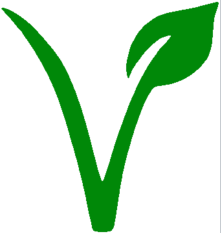 Aioli | Tapenade | 6,5Hollandse Garnalenkroketjes	Van Zoutenbier | Mosterdmayonaise | Toast | 11Nacho’s  Guacamole | Sour Cream | Salsa | Gesmolten Kaas | Jalapenõs | 9,5Gyoza  Sesamdressing | Sojasaus | 9,5Gemengd PlateauDiverse kazen | Worst | Serranoham | Gemarineerde Olijven | Cornichons | 21,5VOORGERECHTENHeldere Bospaddestoelensoep  Bospaddestoelen | Peterselie | Stokbrood Rustiek | 8,5Carpaccio van Waards RundSla | Cournichon | Zonnebloempitten | Parmezaan | Truffelmayo | Brood | 11,5Carpaccio van Knol  Erwtenmayo | Cherrytomaat | Gerookte Amandel | Kappertjes | 11Salade GeitenkaasGeitenkaas in Bladerdeeg | Tomaat | Komkommer | Ui | Pecannoten | Sesamdressing | 12  Gado Gado 2.0Tonijn Tataki | Oosterse Groenten Salade | Pinda Crème | Kroepoek Crumble | 12,5NOT OUTJE (VOOR DE KLEINTJES)Kaastengels/Kipnuggets/Mini FrikandelletjesTwister Friet | Appelmoes | Mayonaise of Ketchup | 9KinderrisottoCherrytomaat | Komkommer | Parmezaan | 9 Kinderpizza Margaritha185 gram | 6,5HOOFDGERECHTENMelanzane alla Parmigiana  Kruidige Aubergine | Tomatensaus | Mozzarella | Parmezaanse kaas | 13,5Beetroot Burger  Bietenburger | Little Gem | Tomaat | Rode Ui | Geitenkaas | Pompoenmayo | 14,5Salade Geitenkaas  Geitenkaas in Bladerdeeg | Tomaat | Komkommer | Ui | Pecannoten | Sesamdressing | 14,5Zeebaars Filet GegrildGroene Kruiden Risotto | Champignons | Parmezaan | 19,5Gado Gado 2.0Tonijn Tataki | Oosterse Groenten Salade | Pinda Crème | Kroepoek Crumble | 16,5Big Bacon Cheeseburger | 180 gram100% Waards Rund | Sla | Tomaat | Rode Ui | Augurk | Cheddar | Bacon | Chef’s Special Saus | 15,5Saté van KippendijAtjar | Kroepoek | Pindasaus | 15,5/18,5 (2/3 stok)Biefstuk van Waards Rund | 180 gramAardappel Gratin | Winterse Groenten | Pompoencrème | Jus de Veau | 22,5SIDESTwister Friet | Mayonaise of Ketchup | 4Zoete Aardappelfriet | 5,5Loaded Zoete Friet | Parmezaan | Truffelmayo | 7,5Witte Rijst | 3,5Gemengde Salade | 4,5Winterse Groente | 4,5ZOETMoulleux au ChocolatVanille-ijs | Frambozencrumble | Slagroom | 8,5Dame BlancheVanille-ijs | Warme Chocoladesaus | Slagroom | 8,5Poffers	Poedersuiker | Roomboter | 7,5Espresso Martini	Espresso | Kahlua | Wodka | Frangelico | 10,5